ПРИЛОЖЕНИЕ 1«Географическая почта» Какие оболочки внутреннего строения Земли обозначены цифрами 1, 2, 3?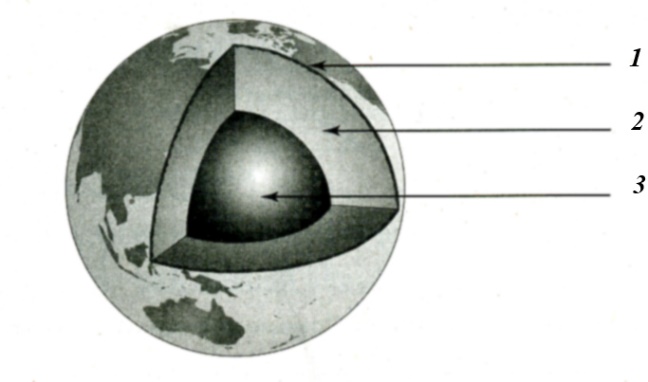 1 -__________, 2 - ______________, 3 - ______________.Каменная оболочка Земли, это________________________________.Дополните предложение: литосфера включает в себя: __________________ и____________________________________.Объясните, почему мантию считают основной частью Земли?________________________________________________________________________________________Какие два типа земной коры вам известны? По рисунку объясните, в чем их различие.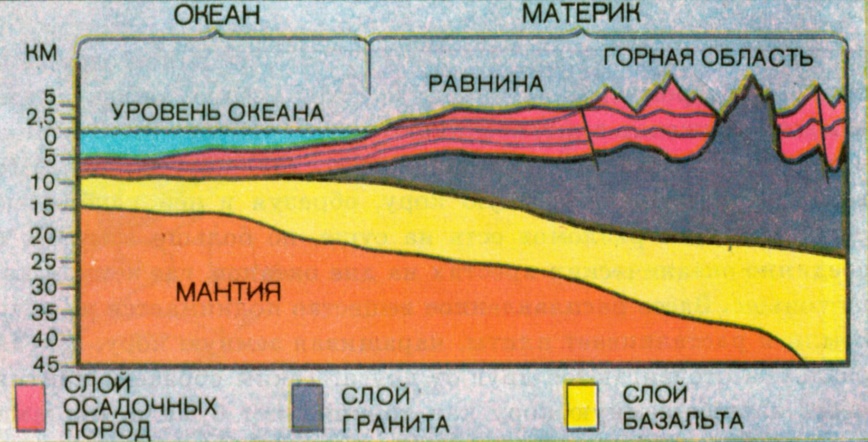                       ___________________________________                      ___________________________________                      ___________________________________                      ___________________________________Как изменяется температура в земной коре с глубиной? На каждые ___ метров температура ____________ на ___ градус. Рассчитайте примерную температуру горных пород в угольной шахте, если ее глубина равна 1400 метров, а температура слоя земной коры, с которого начинается ее повышение, составляет 5⁰ С._____________________________________________________________________________________В каждой строке найдите лишнюю горную породу и объясните свой выбор:Гранит, базальт, известняк.Мрамор, гранит, базальт.Гранит, каменный угль, глина, известняк, нефть, мел.Постройте круговую диаграмму «Вещественный состав земной коры», показав долю объема горных пород: магматические – 71%, осадочные - 9%, метаморфические – 20%.Напиши горные породы по происхождению:ПРИЛОЖЕНИЕ 2Задание группе А - изучите карту «Строение земной коры» установите соответствие и письменно ответьте на вопросы.Установи соответствие, «МАТЕРИК-ЛИТОСФЕРНАЯ ПЛИТА»Назовите литосферные плиты, которые включают в себя как материковую, так и океаническую кору._____________________________________________________Назовите литосферные плиты, которые включают в себя только материковую кору?_________________________________________________________________________Какая плита самая большая и самая маленькая? На какой литосферной плите мы живем?___________________________________________________________________________________________________________________________________________________________Задание группе В - изучите карту «Строение земной коры» и заполните таблицу:Задание группе С – изучите карту «Строение земной коры» и приготовьте ответы на следующие вопросы: Как вы считаете, какие материки могут объединиться, а какие разъединиться? Почему?_________________________________________________________________________________________________________________________________________________________Какие процессы происходят вдоль границ литосферных плит?______________________________________________________________________________________________________________________________________________________________________________________________________________________________________________Пользуясь физической картой мира и картой литосферных плит, приведите примеры горных стран, которые находятся в области современных границ литосферных плит. К какому типу гор по высоте они относятся? ___________________________________________________________________________________________________________________________________________________________________________________________________________________________________________________ПРИЛОЖЕНИЕ 3Задание: Используя карту «Строение земной коры», текст учебника и интернет ресурсы,  заполни концептуальную таблицу:При ответе используй следующие выражения:Платформа это… Геосинклиналь имеет следующее строение… Платформа соответствует такой форме рельефа как… 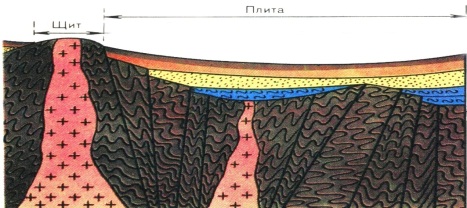 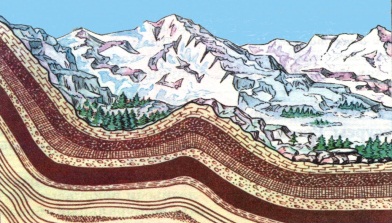 	ПРИЛОЖЕНИЕ 4ПРИЛОЖЕНИЕ 5Раздел долгосрочного плана: Раздел 3. Физическая географияРаздел долгосрочного плана: Раздел 3. Физическая географияРаздел долгосрочного плана: Раздел 3. Физическая географияРаздел долгосрочного плана: Раздел 3. Физическая географияРаздел долгосрочного плана: Раздел 3. Физическая географияШкола: КГУ СШ №8 с ДМЦ, г.ТекелиШкола: КГУ СШ №8 с ДМЦ, г.ТекелиШкола: КГУ СШ №8 с ДМЦ, г.ТекелиШкола: КГУ СШ №8 с ДМЦ, г.ТекелиПодраздел: 3.1.ЛитосфераПодраздел: 3.1.ЛитосфераПодраздел: 3.1.ЛитосфераПодраздел: 3.1.ЛитосфераПодраздел: 3.1.ЛитосфераШкола: КГУ СШ №8 с ДМЦ, г.ТекелиШкола: КГУ СШ №8 с ДМЦ, г.ТекелиШкола: КГУ СШ №8 с ДМЦ, г.ТекелиШкола: КГУ СШ №8 с ДМЦ, г.ТекелиДата:Дата:Дата:Дата:Дата:ФИО учителя:Шадринцева Е.А.ФИО учителя:Шадринцева Е.А.ФИО учителя:Шадринцева Е.А.ФИО учителя:Шадринцева Е.А.Класс: 7.                                               Урок 12.Класс: 7.                                               Урок 12.Класс: 7.                                               Урок 12.Класс: 7.                                               Урок 12.Класс: 7.                                               Урок 12.Количество присутствующих: Количество присутствующих: отсутствующих:отсутствующих:Тема урокаТема урокаТема урокаТектоническое строение ЗемлиТектоническое строение ЗемлиЦели обучения, которые достигаются на данном уроке Цели обучения, которые достигаются на данном уроке Цели обучения, которые достигаются на данном уроке 7.3.1.2 - показывает на карте и характеризует тектоническое строение Земли и размещение литосферных плит7.3.1.2 - показывает на карте и характеризует тектоническое строение Земли и размещение литосферных плит7.3.1.2 - показывает на карте и характеризует тектоническое строение Земли и размещение литосферных плит7.3.1.2 - показывает на карте и характеризует тектоническое строение Земли и размещение литосферных плит7.3.1.2 - показывает на карте и характеризует тектоническое строение Земли и размещение литосферных плит7.3.1.2 - показывает на карте и характеризует тектоническое строение Земли и размещение литосферных плитЦели урокаЦели урокаЦели урокаВсе учащиеся смогут назвать основные тектонические структуры и их особенности;Большинство учащихся смогут показать на карте и охарактеризовать тектоническое строение Земли и размещение литосферных плит, смогут определить скорость и направление плит;Некоторые учащиеся смогут правильно ответить на вопросы высокого порядка и подготовят презентацию к следующему уроку.Все учащиеся смогут назвать основные тектонические структуры и их особенности;Большинство учащихся смогут показать на карте и охарактеризовать тектоническое строение Земли и размещение литосферных плит, смогут определить скорость и направление плит;Некоторые учащиеся смогут правильно ответить на вопросы высокого порядка и подготовят презентацию к следующему уроку.Все учащиеся смогут назвать основные тектонические структуры и их особенности;Большинство учащихся смогут показать на карте и охарактеризовать тектоническое строение Земли и размещение литосферных плит, смогут определить скорость и направление плит;Некоторые учащиеся смогут правильно ответить на вопросы высокого порядка и подготовят презентацию к следующему уроку.Все учащиеся смогут назвать основные тектонические структуры и их особенности;Большинство учащихся смогут показать на карте и охарактеризовать тектоническое строение Земли и размещение литосферных плит, смогут определить скорость и направление плит;Некоторые учащиеся смогут правильно ответить на вопросы высокого порядка и подготовят презентацию к следующему уроку.Все учащиеся смогут назвать основные тектонические структуры и их особенности;Большинство учащихся смогут показать на карте и охарактеризовать тектоническое строение Земли и размещение литосферных плит, смогут определить скорость и направление плит;Некоторые учащиеся смогут правильно ответить на вопросы высокого порядка и подготовят презентацию к следующему уроку.Все учащиеся смогут назвать основные тектонические структуры и их особенности;Большинство учащихся смогут показать на карте и охарактеризовать тектоническое строение Земли и размещение литосферных плит, смогут определить скорость и направление плит;Некоторые учащиеся смогут правильно ответить на вопросы высокого порядка и подготовят презентацию к следующему уроку.Уровень мыслительных навыковУровень мыслительных навыковУровень мыслительных навыковПрименение, навыки высокого порядкаПрименение, навыки высокого порядкаПрименение, навыки высокого порядкаПрименение, навыки высокого порядкаПрименение, навыки высокого порядкаПрименение, навыки высокого порядкаКритерии успеха Критерии успеха Критерии успеха Знают основные тектонические структуры Земли;Показывают на карте и характеризуют тектоническое строение Земли и размещение литосферных плит;Принимают участие в обсуждении проблемных вопросов по теме урока.Знают основные тектонические структуры Земли;Показывают на карте и характеризуют тектоническое строение Земли и размещение литосферных плит;Принимают участие в обсуждении проблемных вопросов по теме урока.Знают основные тектонические структуры Земли;Показывают на карте и характеризуют тектоническое строение Земли и размещение литосферных плит;Принимают участие в обсуждении проблемных вопросов по теме урока.Знают основные тектонические структуры Земли;Показывают на карте и характеризуют тектоническое строение Земли и размещение литосферных плит;Принимают участие в обсуждении проблемных вопросов по теме урока.Знают основные тектонические структуры Земли;Показывают на карте и характеризуют тектоническое строение Земли и размещение литосферных плит;Принимают участие в обсуждении проблемных вопросов по теме урока.Знают основные тектонические структуры Земли;Показывают на карте и характеризуют тектоническое строение Земли и размещение литосферных плит;Принимают участие в обсуждении проблемных вопросов по теме урока.Языковые целиЯзыковые целиЯзыковые целиУмеют использовать термины и понятия по теме урока, такие как «тектоника», «литосферная плита», «платформа», «геосинклиналь», «рифт»; правильно и логически последовательно излагают материал.Полезные выражения для диалогов и письма: Границы литосферных плит совпадают с…Платформа имеет следующее строение… Геосинклинали соответствуют таким формам рельефа, как… Умеют использовать термины и понятия по теме урока, такие как «тектоника», «литосферная плита», «платформа», «геосинклиналь», «рифт»; правильно и логически последовательно излагают материал.Полезные выражения для диалогов и письма: Границы литосферных плит совпадают с…Платформа имеет следующее строение… Геосинклинали соответствуют таким формам рельефа, как… Умеют использовать термины и понятия по теме урока, такие как «тектоника», «литосферная плита», «платформа», «геосинклиналь», «рифт»; правильно и логически последовательно излагают материал.Полезные выражения для диалогов и письма: Границы литосферных плит совпадают с…Платформа имеет следующее строение… Геосинклинали соответствуют таким формам рельефа, как… Умеют использовать термины и понятия по теме урока, такие как «тектоника», «литосферная плита», «платформа», «геосинклиналь», «рифт»; правильно и логически последовательно излагают материал.Полезные выражения для диалогов и письма: Границы литосферных плит совпадают с…Платформа имеет следующее строение… Геосинклинали соответствуют таким формам рельефа, как… Умеют использовать термины и понятия по теме урока, такие как «тектоника», «литосферная плита», «платформа», «геосинклиналь», «рифт»; правильно и логически последовательно излагают материал.Полезные выражения для диалогов и письма: Границы литосферных плит совпадают с…Платформа имеет следующее строение… Геосинклинали соответствуют таким формам рельефа, как… Умеют использовать термины и понятия по теме урока, такие как «тектоника», «литосферная плита», «платформа», «геосинклиналь», «рифт»; правильно и логически последовательно излагают материал.Полезные выражения для диалогов и письма: Границы литосферных плит совпадают с…Платформа имеет следующее строение… Геосинклинали соответствуют таким формам рельефа, как… Привитие ценностей Привитие ценностей Привитие ценностей Развивать навыки самообразования, где ценности трудолюбия, честности и образования являются основой благополучия. Расширять такие ценности, как общность культуры. Развивать навыки самообразования, где ценности трудолюбия, честности и образования являются основой благополучия. Расширять такие ценности, как общность культуры. Развивать навыки самообразования, где ценности трудолюбия, честности и образования являются основой благополучия. Расширять такие ценности, как общность культуры. Развивать навыки самообразования, где ценности трудолюбия, честности и образования являются основой благополучия. Расширять такие ценности, как общность культуры. Развивать навыки самообразования, где ценности трудолюбия, честности и образования являются основой благополучия. Расширять такие ценности, как общность культуры. Развивать навыки самообразования, где ценности трудолюбия, честности и образования являются основой благополучия. Расширять такие ценности, как общность культуры. Межпредметные связиМежпредметные связиМежпредметные связиЕстествознание.  Строение и состав Земли, учащиеся выполняют задание в разделе актуализация, выполняя первое задание инструктивной карточки.   Естествознание.  Строение и состав Земли, учащиеся выполняют задание в разделе актуализация, выполняя первое задание инструктивной карточки.   Естествознание.  Строение и состав Земли, учащиеся выполняют задание в разделе актуализация, выполняя первое задание инструктивной карточки.   Естествознание.  Строение и состав Земли, учащиеся выполняют задание в разделе актуализация, выполняя первое задание инструктивной карточки.   Естествознание.  Строение и состав Земли, учащиеся выполняют задание в разделе актуализация, выполняя первое задание инструктивной карточки.   Естествознание.  Строение и состав Земли, учащиеся выполняют задание в разделе актуализация, выполняя первое задание инструктивной карточки.   Навыки использования ИКТ Навыки использования ИКТ Навыки использования ИКТ Применение навыков. Навыки высокого порядка.  Применение навыков. Навыки высокого порядка.  Применение навыков. Навыки высокого порядка.  Применение навыков. Навыки высокого порядка.  Применение навыков. Навыки высокого порядка.  Применение навыков. Навыки высокого порядка.  Предварительные знанияПредварительные знанияПредварительные знания7.3.1.1. Строение и вещественный состав литосферы.Имеющиеся знания активизируются в стратегии «Географическая почта», выполняя разно уровневые задания инструктивной карточки. 7.3.1.1. Строение и вещественный состав литосферы.Имеющиеся знания активизируются в стратегии «Географическая почта», выполняя разно уровневые задания инструктивной карточки. 7.3.1.1. Строение и вещественный состав литосферы.Имеющиеся знания активизируются в стратегии «Географическая почта», выполняя разно уровневые задания инструктивной карточки. 7.3.1.1. Строение и вещественный состав литосферы.Имеющиеся знания активизируются в стратегии «Географическая почта», выполняя разно уровневые задания инструктивной карточки. 7.3.1.1. Строение и вещественный состав литосферы.Имеющиеся знания активизируются в стратегии «Географическая почта», выполняя разно уровневые задания инструктивной карточки. 7.3.1.1. Строение и вещественный состав литосферы.Имеющиеся знания активизируются в стратегии «Географическая почта», выполняя разно уровневые задания инструктивной карточки. Ход урокаХод урокаХод урокаХод урокаХод урокаХод урокаХод урокаХод урокаХод урокаЗапланированные этапы урока (временные рамки)Запланированная деятельность на уроке Запланированная деятельность на уроке Запланированная деятельность на уроке Запланированная деятельность на уроке Запланированная деятельность на уроке Запланированная деятельность на уроке Запланированная деятельность на уроке РесурсыНачало урока(10 минут)1 минута5 минут2 минуты2 минутыОрганизация класса: Приветствие – «КОМПЛИМЕНТ СОСЕДУ ПО ПАРТЕ».  Проверка готовности класса к уроку, выяснение отсутствующих на уроке и причин их отсутствия. Актуализация пройденного материала. Стратегия «ГЕОГРАФИЧЕСКАЯ ПОЧТА». Цель определение уровня усвоения пройденного материала. На доске вывешиваются конверты, на которых написаны критерии оценивания: 
1 конверт – те, кто правильно выполнил 4,7,9 задание – «С» - отлично, молодцы!!!2 конверт – те, кто правильно выполнил 3,6,8 задание – «В» - хорошо, но будьте внимательны!3 конверт – 1,2,5,10 – «А» – хорошо, но вам необходимо повторить материал! Задание инструктивных карточек прилагаются. ПРИЛОЖЕНИЕ 1.Самопроверка. Правильные ответы высветить на интерактивной доске.ФО: Молодцы, проверка пройденного материала прошла хорошо.Класс разделился на группы, по принципу разно уровневых групп А, В, С.Изучение нового материала: А сейчас, я вам предлагаю посмотреть видео ролик о том, как изменялся облик нашей планеты на протяжении многих миллионов лет. Затем вы сами определите тему и цель нашего сегодняшнего урока.
Просмотр видео ролика «Движение литосферных плит» (2 минуты) https://www.youtube.comПроблемный вопрос: Посмотрите карту мира, на ней мы видим современное очертание материков. Из видео ролика мы увидели, что облик нашей Земли был не всегда таким. Как вы, считаете, почему происходит изменение очертаний материков и океанов? Работа в парах, обсуждение проблемного вопроса, учащиеся приходят к выводу, что земная кора неоднородна. Формулирование учащимися темы и цели урока. Корректирование со стороны учителя. Запись темы в тетрадях.Учитель озвучивает критерии успеха и вывешивает дескрипторы урока на ватмане.  Комментирование учителем. Организация класса: Приветствие – «КОМПЛИМЕНТ СОСЕДУ ПО ПАРТЕ».  Проверка готовности класса к уроку, выяснение отсутствующих на уроке и причин их отсутствия. Актуализация пройденного материала. Стратегия «ГЕОГРАФИЧЕСКАЯ ПОЧТА». Цель определение уровня усвоения пройденного материала. На доске вывешиваются конверты, на которых написаны критерии оценивания: 
1 конверт – те, кто правильно выполнил 4,7,9 задание – «С» - отлично, молодцы!!!2 конверт – те, кто правильно выполнил 3,6,8 задание – «В» - хорошо, но будьте внимательны!3 конверт – 1,2,5,10 – «А» – хорошо, но вам необходимо повторить материал! Задание инструктивных карточек прилагаются. ПРИЛОЖЕНИЕ 1.Самопроверка. Правильные ответы высветить на интерактивной доске.ФО: Молодцы, проверка пройденного материала прошла хорошо.Класс разделился на группы, по принципу разно уровневых групп А, В, С.Изучение нового материала: А сейчас, я вам предлагаю посмотреть видео ролик о том, как изменялся облик нашей планеты на протяжении многих миллионов лет. Затем вы сами определите тему и цель нашего сегодняшнего урока.
Просмотр видео ролика «Движение литосферных плит» (2 минуты) https://www.youtube.comПроблемный вопрос: Посмотрите карту мира, на ней мы видим современное очертание материков. Из видео ролика мы увидели, что облик нашей Земли был не всегда таким. Как вы, считаете, почему происходит изменение очертаний материков и океанов? Работа в парах, обсуждение проблемного вопроса, учащиеся приходят к выводу, что земная кора неоднородна. Формулирование учащимися темы и цели урока. Корректирование со стороны учителя. Запись темы в тетрадях.Учитель озвучивает критерии успеха и вывешивает дескрипторы урока на ватмане.  Комментирование учителем. Организация класса: Приветствие – «КОМПЛИМЕНТ СОСЕДУ ПО ПАРТЕ».  Проверка готовности класса к уроку, выяснение отсутствующих на уроке и причин их отсутствия. Актуализация пройденного материала. Стратегия «ГЕОГРАФИЧЕСКАЯ ПОЧТА». Цель определение уровня усвоения пройденного материала. На доске вывешиваются конверты, на которых написаны критерии оценивания: 
1 конверт – те, кто правильно выполнил 4,7,9 задание – «С» - отлично, молодцы!!!2 конверт – те, кто правильно выполнил 3,6,8 задание – «В» - хорошо, но будьте внимательны!3 конверт – 1,2,5,10 – «А» – хорошо, но вам необходимо повторить материал! Задание инструктивных карточек прилагаются. ПРИЛОЖЕНИЕ 1.Самопроверка. Правильные ответы высветить на интерактивной доске.ФО: Молодцы, проверка пройденного материала прошла хорошо.Класс разделился на группы, по принципу разно уровневых групп А, В, С.Изучение нового материала: А сейчас, я вам предлагаю посмотреть видео ролик о том, как изменялся облик нашей планеты на протяжении многих миллионов лет. Затем вы сами определите тему и цель нашего сегодняшнего урока.
Просмотр видео ролика «Движение литосферных плит» (2 минуты) https://www.youtube.comПроблемный вопрос: Посмотрите карту мира, на ней мы видим современное очертание материков. Из видео ролика мы увидели, что облик нашей Земли был не всегда таким. Как вы, считаете, почему происходит изменение очертаний материков и океанов? Работа в парах, обсуждение проблемного вопроса, учащиеся приходят к выводу, что земная кора неоднородна. Формулирование учащимися темы и цели урока. Корректирование со стороны учителя. Запись темы в тетрадях.Учитель озвучивает критерии успеха и вывешивает дескрипторы урока на ватмане.  Комментирование учителем. Организация класса: Приветствие – «КОМПЛИМЕНТ СОСЕДУ ПО ПАРТЕ».  Проверка готовности класса к уроку, выяснение отсутствующих на уроке и причин их отсутствия. Актуализация пройденного материала. Стратегия «ГЕОГРАФИЧЕСКАЯ ПОЧТА». Цель определение уровня усвоения пройденного материала. На доске вывешиваются конверты, на которых написаны критерии оценивания: 
1 конверт – те, кто правильно выполнил 4,7,9 задание – «С» - отлично, молодцы!!!2 конверт – те, кто правильно выполнил 3,6,8 задание – «В» - хорошо, но будьте внимательны!3 конверт – 1,2,5,10 – «А» – хорошо, но вам необходимо повторить материал! Задание инструктивных карточек прилагаются. ПРИЛОЖЕНИЕ 1.Самопроверка. Правильные ответы высветить на интерактивной доске.ФО: Молодцы, проверка пройденного материала прошла хорошо.Класс разделился на группы, по принципу разно уровневых групп А, В, С.Изучение нового материала: А сейчас, я вам предлагаю посмотреть видео ролик о том, как изменялся облик нашей планеты на протяжении многих миллионов лет. Затем вы сами определите тему и цель нашего сегодняшнего урока.
Просмотр видео ролика «Движение литосферных плит» (2 минуты) https://www.youtube.comПроблемный вопрос: Посмотрите карту мира, на ней мы видим современное очертание материков. Из видео ролика мы увидели, что облик нашей Земли был не всегда таким. Как вы, считаете, почему происходит изменение очертаний материков и океанов? Работа в парах, обсуждение проблемного вопроса, учащиеся приходят к выводу, что земная кора неоднородна. Формулирование учащимися темы и цели урока. Корректирование со стороны учителя. Запись темы в тетрадях.Учитель озвучивает критерии успеха и вывешивает дескрипторы урока на ватмане.  Комментирование учителем. Организация класса: Приветствие – «КОМПЛИМЕНТ СОСЕДУ ПО ПАРТЕ».  Проверка готовности класса к уроку, выяснение отсутствующих на уроке и причин их отсутствия. Актуализация пройденного материала. Стратегия «ГЕОГРАФИЧЕСКАЯ ПОЧТА». Цель определение уровня усвоения пройденного материала. На доске вывешиваются конверты, на которых написаны критерии оценивания: 
1 конверт – те, кто правильно выполнил 4,7,9 задание – «С» - отлично, молодцы!!!2 конверт – те, кто правильно выполнил 3,6,8 задание – «В» - хорошо, но будьте внимательны!3 конверт – 1,2,5,10 – «А» – хорошо, но вам необходимо повторить материал! Задание инструктивных карточек прилагаются. ПРИЛОЖЕНИЕ 1.Самопроверка. Правильные ответы высветить на интерактивной доске.ФО: Молодцы, проверка пройденного материала прошла хорошо.Класс разделился на группы, по принципу разно уровневых групп А, В, С.Изучение нового материала: А сейчас, я вам предлагаю посмотреть видео ролик о том, как изменялся облик нашей планеты на протяжении многих миллионов лет. Затем вы сами определите тему и цель нашего сегодняшнего урока.
Просмотр видео ролика «Движение литосферных плит» (2 минуты) https://www.youtube.comПроблемный вопрос: Посмотрите карту мира, на ней мы видим современное очертание материков. Из видео ролика мы увидели, что облик нашей Земли был не всегда таким. Как вы, считаете, почему происходит изменение очертаний материков и океанов? Работа в парах, обсуждение проблемного вопроса, учащиеся приходят к выводу, что земная кора неоднородна. Формулирование учащимися темы и цели урока. Корректирование со стороны учителя. Запись темы в тетрадях.Учитель озвучивает критерии успеха и вывешивает дескрипторы урока на ватмане.  Комментирование учителем. Организация класса: Приветствие – «КОМПЛИМЕНТ СОСЕДУ ПО ПАРТЕ».  Проверка готовности класса к уроку, выяснение отсутствующих на уроке и причин их отсутствия. Актуализация пройденного материала. Стратегия «ГЕОГРАФИЧЕСКАЯ ПОЧТА». Цель определение уровня усвоения пройденного материала. На доске вывешиваются конверты, на которых написаны критерии оценивания: 
1 конверт – те, кто правильно выполнил 4,7,9 задание – «С» - отлично, молодцы!!!2 конверт – те, кто правильно выполнил 3,6,8 задание – «В» - хорошо, но будьте внимательны!3 конверт – 1,2,5,10 – «А» – хорошо, но вам необходимо повторить материал! Задание инструктивных карточек прилагаются. ПРИЛОЖЕНИЕ 1.Самопроверка. Правильные ответы высветить на интерактивной доске.ФО: Молодцы, проверка пройденного материала прошла хорошо.Класс разделился на группы, по принципу разно уровневых групп А, В, С.Изучение нового материала: А сейчас, я вам предлагаю посмотреть видео ролик о том, как изменялся облик нашей планеты на протяжении многих миллионов лет. Затем вы сами определите тему и цель нашего сегодняшнего урока.
Просмотр видео ролика «Движение литосферных плит» (2 минуты) https://www.youtube.comПроблемный вопрос: Посмотрите карту мира, на ней мы видим современное очертание материков. Из видео ролика мы увидели, что облик нашей Земли был не всегда таким. Как вы, считаете, почему происходит изменение очертаний материков и океанов? Работа в парах, обсуждение проблемного вопроса, учащиеся приходят к выводу, что земная кора неоднородна. Формулирование учащимися темы и цели урока. Корректирование со стороны учителя. Запись темы в тетрадях.Учитель озвучивает критерии успеха и вывешивает дескрипторы урока на ватмане.  Комментирование учителем. Организация класса: Приветствие – «КОМПЛИМЕНТ СОСЕДУ ПО ПАРТЕ».  Проверка готовности класса к уроку, выяснение отсутствующих на уроке и причин их отсутствия. Актуализация пройденного материала. Стратегия «ГЕОГРАФИЧЕСКАЯ ПОЧТА». Цель определение уровня усвоения пройденного материала. На доске вывешиваются конверты, на которых написаны критерии оценивания: 
1 конверт – те, кто правильно выполнил 4,7,9 задание – «С» - отлично, молодцы!!!2 конверт – те, кто правильно выполнил 3,6,8 задание – «В» - хорошо, но будьте внимательны!3 конверт – 1,2,5,10 – «А» – хорошо, но вам необходимо повторить материал! Задание инструктивных карточек прилагаются. ПРИЛОЖЕНИЕ 1.Самопроверка. Правильные ответы высветить на интерактивной доске.ФО: Молодцы, проверка пройденного материала прошла хорошо.Класс разделился на группы, по принципу разно уровневых групп А, В, С.Изучение нового материала: А сейчас, я вам предлагаю посмотреть видео ролик о том, как изменялся облик нашей планеты на протяжении многих миллионов лет. Затем вы сами определите тему и цель нашего сегодняшнего урока.
Просмотр видео ролика «Движение литосферных плит» (2 минуты) https://www.youtube.comПроблемный вопрос: Посмотрите карту мира, на ней мы видим современное очертание материков. Из видео ролика мы увидели, что облик нашей Земли был не всегда таким. Как вы, считаете, почему происходит изменение очертаний материков и океанов? Работа в парах, обсуждение проблемного вопроса, учащиеся приходят к выводу, что земная кора неоднородна. Формулирование учащимися темы и цели урока. Корректирование со стороны учителя. Запись темы в тетрадях.Учитель озвучивает критерии успеха и вывешивает дескрипторы урока на ватмане.  Комментирование учителем. Инструктивные карточки с разно уровневыми заданиями. Три конверта для деления на группыПрезентация, Слайд 1Видио роликПрезентация, Слайд 2Ватман с дескрипторамиСередина урока (20 мин)1 минута1 минута8 минут5 минут1 минута3 минуты1 минутаВводное слово учителя: Итак, мы выяснили, что земная кора неоднородна, а состоит из отдельных блоков – литосферных плит, которые постоянно двигаются.  Литосферные плиты очень медленно (2-5 см/год) перемещаются по пластичному слою мантии в горизонтальном направлении. Изучением строения, движения и развития земной коры занимается наука ТЕКТОНИКА – один из разделов геологии.Приём «РАБОТА С КАРТОЙ АТЛАСА»Откройте пожалуйста карту «Строение земной коры» или по-другому -тектоническую карту мира в атласе и поработаем вместе со мной, сначала посмотрите условные знаки, т.е познакомьтесь с легендой карты.  Ознакомление с легендой карты 1 минута.
  - Данная карта отражает расположение литосферных плит – крупных каменных блоков.Организуется работа в группах с разно уровневыми заданиями на листах А3.  ПРИЛОЖЕНИЕ 2:  Параллельно с группами в целях экономии времени на уроке организовывается индивидуальная работа одного ученика с «Концептуальной таблицей» по тектоническим структурам: платформы и складчатости.  (На данном этапе реализуются навыки самообразования, из патриотического акта «Мәңгілік ел», где ценности трудолюбия, честности и образования являются основой благополучия).Индивидуальная работа: Стратегия «КОНЦЕПТУАЛЬНАЯ ТАБЛИЦА». ПРИЛОЖЕНИЕ 3Используя карту «Строение земной коры», текст учебника §13 и интернет ресурсы, заполни концептуальную таблицу:Задание группе А - изучите карту «Строение земной коры» установите соответствие и письменно ответьте на вопросы.Установи соответствие, «МАТЕРИК-ЛИТОСФЕРНАЯ ПЛИТА»Назовите литосферные плиты, которые включают в себя как материковую, так и океаническую кору.Назовите литосферные плиты, которые включают в себя только материковую кору?Какая плита самая большая и самая маленькая? На какой литосферной плите мы живем?Задание группе В - изучите карту «Строение земной коры» и заполните таблицу:Задание группе. С – изучите карту «Строение земной коры» и приготовьте ответы на следующие вопросы: Как вы считаете, какие материки могут объединиться (Африка и Евразия), а какие разъединиться (Северная и Южная Америка)? Почему?Какие процессы происходят вдоль границ литосферных плит? С чем совпадают границы литосферных плит? Назовите два крупных геосинклинали.  (Границы литосферных плит совпадают с сейсмическими поясами).Пользуясь физической картой мира и картой литосферных плит, приведите примеры горных стран, которые находятся в области современных границ литосферных плит. К какому типу гор по высоте они относятся?Стратегия «КАРУСЕЛЬ» - группы обмениваются своими листами А3 с ответами, по принципу часовой стрелки. При получении листка с записями каждая группа может сделать новую запись, не повторяя имеющиеся. Работа заканчивается, когда каждому вернется его листок.Дескрипторы - обучающийся:показывает и называет по карте крупнейшие литосферные плиты;определяет скорость и направление движения литосферных плит; определяет соответствие литосферной плиты материку;определяет тектонические структуры материков.ФО: две звезды, пожелание, комментированное оценивание учителя – МОЛОДЦЫ!Итак, мы узнали о неоднородности земной коры и о разнообразии тектонических структур. Но нам с вами важно знать, как же они расположены. Прием «РАБОТА С КАРТОЙ». Продолжаем работать с картой «Строение земной коры», вы, наверное, заметили, что материки на данной карте имеют разный цвет. Что это значит? Посмотрите условные знаки. Уч-ся делают вывод: Цветом на карте обозначены: платформы и складчатости (геосинклинали). Вопрос: а чем различаются платформы и геосинклинали? Поможет ответить нам на этот вопрос (ФИ ученика), который работал с этим заданием. Защита концептуальной таблицы, 2 минуты.  ФО: Стратегия «Поднятый палец»Кто понял задание или может объяснить задание, направьте большой палец руки вверх.Кто еще не понял задание, направьте большой палец руки в сторону.Кто еще не может сказать, что ясно понял задание, помашите рукой.ФИЗКУЛЬТМИНУТКА «КАРАЖОРГА», реализация ценностей из патриотического акта из «Мәңгілік ел» - общность культуры. Вводное слово учителя: Итак, мы выяснили, что земная кора неоднородна, а состоит из отдельных блоков – литосферных плит, которые постоянно двигаются.  Литосферные плиты очень медленно (2-5 см/год) перемещаются по пластичному слою мантии в горизонтальном направлении. Изучением строения, движения и развития земной коры занимается наука ТЕКТОНИКА – один из разделов геологии.Приём «РАБОТА С КАРТОЙ АТЛАСА»Откройте пожалуйста карту «Строение земной коры» или по-другому -тектоническую карту мира в атласе и поработаем вместе со мной, сначала посмотрите условные знаки, т.е познакомьтесь с легендой карты.  Ознакомление с легендой карты 1 минута.
  - Данная карта отражает расположение литосферных плит – крупных каменных блоков.Организуется работа в группах с разно уровневыми заданиями на листах А3.  ПРИЛОЖЕНИЕ 2:  Параллельно с группами в целях экономии времени на уроке организовывается индивидуальная работа одного ученика с «Концептуальной таблицей» по тектоническим структурам: платформы и складчатости.  (На данном этапе реализуются навыки самообразования, из патриотического акта «Мәңгілік ел», где ценности трудолюбия, честности и образования являются основой благополучия).Индивидуальная работа: Стратегия «КОНЦЕПТУАЛЬНАЯ ТАБЛИЦА». ПРИЛОЖЕНИЕ 3Используя карту «Строение земной коры», текст учебника §13 и интернет ресурсы, заполни концептуальную таблицу:Задание группе А - изучите карту «Строение земной коры» установите соответствие и письменно ответьте на вопросы.Установи соответствие, «МАТЕРИК-ЛИТОСФЕРНАЯ ПЛИТА»Назовите литосферные плиты, которые включают в себя как материковую, так и океаническую кору.Назовите литосферные плиты, которые включают в себя только материковую кору?Какая плита самая большая и самая маленькая? На какой литосферной плите мы живем?Задание группе В - изучите карту «Строение земной коры» и заполните таблицу:Задание группе. С – изучите карту «Строение земной коры» и приготовьте ответы на следующие вопросы: Как вы считаете, какие материки могут объединиться (Африка и Евразия), а какие разъединиться (Северная и Южная Америка)? Почему?Какие процессы происходят вдоль границ литосферных плит? С чем совпадают границы литосферных плит? Назовите два крупных геосинклинали.  (Границы литосферных плит совпадают с сейсмическими поясами).Пользуясь физической картой мира и картой литосферных плит, приведите примеры горных стран, которые находятся в области современных границ литосферных плит. К какому типу гор по высоте они относятся?Стратегия «КАРУСЕЛЬ» - группы обмениваются своими листами А3 с ответами, по принципу часовой стрелки. При получении листка с записями каждая группа может сделать новую запись, не повторяя имеющиеся. Работа заканчивается, когда каждому вернется его листок.Дескрипторы - обучающийся:показывает и называет по карте крупнейшие литосферные плиты;определяет скорость и направление движения литосферных плит; определяет соответствие литосферной плиты материку;определяет тектонические структуры материков.ФО: две звезды, пожелание, комментированное оценивание учителя – МОЛОДЦЫ!Итак, мы узнали о неоднородности земной коры и о разнообразии тектонических структур. Но нам с вами важно знать, как же они расположены. Прием «РАБОТА С КАРТОЙ». Продолжаем работать с картой «Строение земной коры», вы, наверное, заметили, что материки на данной карте имеют разный цвет. Что это значит? Посмотрите условные знаки. Уч-ся делают вывод: Цветом на карте обозначены: платформы и складчатости (геосинклинали). Вопрос: а чем различаются платформы и геосинклинали? Поможет ответить нам на этот вопрос (ФИ ученика), который работал с этим заданием. Защита концептуальной таблицы, 2 минуты.  ФО: Стратегия «Поднятый палец»Кто понял задание или может объяснить задание, направьте большой палец руки вверх.Кто еще не понял задание, направьте большой палец руки в сторону.Кто еще не может сказать, что ясно понял задание, помашите рукой.ФИЗКУЛЬТМИНУТКА «КАРАЖОРГА», реализация ценностей из патриотического акта из «Мәңгілік ел» - общность культуры. Вводное слово учителя: Итак, мы выяснили, что земная кора неоднородна, а состоит из отдельных блоков – литосферных плит, которые постоянно двигаются.  Литосферные плиты очень медленно (2-5 см/год) перемещаются по пластичному слою мантии в горизонтальном направлении. Изучением строения, движения и развития земной коры занимается наука ТЕКТОНИКА – один из разделов геологии.Приём «РАБОТА С КАРТОЙ АТЛАСА»Откройте пожалуйста карту «Строение земной коры» или по-другому -тектоническую карту мира в атласе и поработаем вместе со мной, сначала посмотрите условные знаки, т.е познакомьтесь с легендой карты.  Ознакомление с легендой карты 1 минута.
  - Данная карта отражает расположение литосферных плит – крупных каменных блоков.Организуется работа в группах с разно уровневыми заданиями на листах А3.  ПРИЛОЖЕНИЕ 2:  Параллельно с группами в целях экономии времени на уроке организовывается индивидуальная работа одного ученика с «Концептуальной таблицей» по тектоническим структурам: платформы и складчатости.  (На данном этапе реализуются навыки самообразования, из патриотического акта «Мәңгілік ел», где ценности трудолюбия, честности и образования являются основой благополучия).Индивидуальная работа: Стратегия «КОНЦЕПТУАЛЬНАЯ ТАБЛИЦА». ПРИЛОЖЕНИЕ 3Используя карту «Строение земной коры», текст учебника §13 и интернет ресурсы, заполни концептуальную таблицу:Задание группе А - изучите карту «Строение земной коры» установите соответствие и письменно ответьте на вопросы.Установи соответствие, «МАТЕРИК-ЛИТОСФЕРНАЯ ПЛИТА»Назовите литосферные плиты, которые включают в себя как материковую, так и океаническую кору.Назовите литосферные плиты, которые включают в себя только материковую кору?Какая плита самая большая и самая маленькая? На какой литосферной плите мы живем?Задание группе В - изучите карту «Строение земной коры» и заполните таблицу:Задание группе. С – изучите карту «Строение земной коры» и приготовьте ответы на следующие вопросы: Как вы считаете, какие материки могут объединиться (Африка и Евразия), а какие разъединиться (Северная и Южная Америка)? Почему?Какие процессы происходят вдоль границ литосферных плит? С чем совпадают границы литосферных плит? Назовите два крупных геосинклинали.  (Границы литосферных плит совпадают с сейсмическими поясами).Пользуясь физической картой мира и картой литосферных плит, приведите примеры горных стран, которые находятся в области современных границ литосферных плит. К какому типу гор по высоте они относятся?Стратегия «КАРУСЕЛЬ» - группы обмениваются своими листами А3 с ответами, по принципу часовой стрелки. При получении листка с записями каждая группа может сделать новую запись, не повторяя имеющиеся. Работа заканчивается, когда каждому вернется его листок.Дескрипторы - обучающийся:показывает и называет по карте крупнейшие литосферные плиты;определяет скорость и направление движения литосферных плит; определяет соответствие литосферной плиты материку;определяет тектонические структуры материков.ФО: две звезды, пожелание, комментированное оценивание учителя – МОЛОДЦЫ!Итак, мы узнали о неоднородности земной коры и о разнообразии тектонических структур. Но нам с вами важно знать, как же они расположены. Прием «РАБОТА С КАРТОЙ». Продолжаем работать с картой «Строение земной коры», вы, наверное, заметили, что материки на данной карте имеют разный цвет. Что это значит? Посмотрите условные знаки. Уч-ся делают вывод: Цветом на карте обозначены: платформы и складчатости (геосинклинали). Вопрос: а чем различаются платформы и геосинклинали? Поможет ответить нам на этот вопрос (ФИ ученика), который работал с этим заданием. Защита концептуальной таблицы, 2 минуты.  ФО: Стратегия «Поднятый палец»Кто понял задание или может объяснить задание, направьте большой палец руки вверх.Кто еще не понял задание, направьте большой палец руки в сторону.Кто еще не может сказать, что ясно понял задание, помашите рукой.ФИЗКУЛЬТМИНУТКА «КАРАЖОРГА», реализация ценностей из патриотического акта из «Мәңгілік ел» - общность культуры. Вводное слово учителя: Итак, мы выяснили, что земная кора неоднородна, а состоит из отдельных блоков – литосферных плит, которые постоянно двигаются.  Литосферные плиты очень медленно (2-5 см/год) перемещаются по пластичному слою мантии в горизонтальном направлении. Изучением строения, движения и развития земной коры занимается наука ТЕКТОНИКА – один из разделов геологии.Приём «РАБОТА С КАРТОЙ АТЛАСА»Откройте пожалуйста карту «Строение земной коры» или по-другому -тектоническую карту мира в атласе и поработаем вместе со мной, сначала посмотрите условные знаки, т.е познакомьтесь с легендой карты.  Ознакомление с легендой карты 1 минута.
  - Данная карта отражает расположение литосферных плит – крупных каменных блоков.Организуется работа в группах с разно уровневыми заданиями на листах А3.  ПРИЛОЖЕНИЕ 2:  Параллельно с группами в целях экономии времени на уроке организовывается индивидуальная работа одного ученика с «Концептуальной таблицей» по тектоническим структурам: платформы и складчатости.  (На данном этапе реализуются навыки самообразования, из патриотического акта «Мәңгілік ел», где ценности трудолюбия, честности и образования являются основой благополучия).Индивидуальная работа: Стратегия «КОНЦЕПТУАЛЬНАЯ ТАБЛИЦА». ПРИЛОЖЕНИЕ 3Используя карту «Строение земной коры», текст учебника §13 и интернет ресурсы, заполни концептуальную таблицу:Задание группе А - изучите карту «Строение земной коры» установите соответствие и письменно ответьте на вопросы.Установи соответствие, «МАТЕРИК-ЛИТОСФЕРНАЯ ПЛИТА»Назовите литосферные плиты, которые включают в себя как материковую, так и океаническую кору.Назовите литосферные плиты, которые включают в себя только материковую кору?Какая плита самая большая и самая маленькая? На какой литосферной плите мы живем?Задание группе В - изучите карту «Строение земной коры» и заполните таблицу:Задание группе. С – изучите карту «Строение земной коры» и приготовьте ответы на следующие вопросы: Как вы считаете, какие материки могут объединиться (Африка и Евразия), а какие разъединиться (Северная и Южная Америка)? Почему?Какие процессы происходят вдоль границ литосферных плит? С чем совпадают границы литосферных плит? Назовите два крупных геосинклинали.  (Границы литосферных плит совпадают с сейсмическими поясами).Пользуясь физической картой мира и картой литосферных плит, приведите примеры горных стран, которые находятся в области современных границ литосферных плит. К какому типу гор по высоте они относятся?Стратегия «КАРУСЕЛЬ» - группы обмениваются своими листами А3 с ответами, по принципу часовой стрелки. При получении листка с записями каждая группа может сделать новую запись, не повторяя имеющиеся. Работа заканчивается, когда каждому вернется его листок.Дескрипторы - обучающийся:показывает и называет по карте крупнейшие литосферные плиты;определяет скорость и направление движения литосферных плит; определяет соответствие литосферной плиты материку;определяет тектонические структуры материков.ФО: две звезды, пожелание, комментированное оценивание учителя – МОЛОДЦЫ!Итак, мы узнали о неоднородности земной коры и о разнообразии тектонических структур. Но нам с вами важно знать, как же они расположены. Прием «РАБОТА С КАРТОЙ». Продолжаем работать с картой «Строение земной коры», вы, наверное, заметили, что материки на данной карте имеют разный цвет. Что это значит? Посмотрите условные знаки. Уч-ся делают вывод: Цветом на карте обозначены: платформы и складчатости (геосинклинали). Вопрос: а чем различаются платформы и геосинклинали? Поможет ответить нам на этот вопрос (ФИ ученика), который работал с этим заданием. Защита концептуальной таблицы, 2 минуты.  ФО: Стратегия «Поднятый палец»Кто понял задание или может объяснить задание, направьте большой палец руки вверх.Кто еще не понял задание, направьте большой палец руки в сторону.Кто еще не может сказать, что ясно понял задание, помашите рукой.ФИЗКУЛЬТМИНУТКА «КАРАЖОРГА», реализация ценностей из патриотического акта из «Мәңгілік ел» - общность культуры. Вводное слово учителя: Итак, мы выяснили, что земная кора неоднородна, а состоит из отдельных блоков – литосферных плит, которые постоянно двигаются.  Литосферные плиты очень медленно (2-5 см/год) перемещаются по пластичному слою мантии в горизонтальном направлении. Изучением строения, движения и развития земной коры занимается наука ТЕКТОНИКА – один из разделов геологии.Приём «РАБОТА С КАРТОЙ АТЛАСА»Откройте пожалуйста карту «Строение земной коры» или по-другому -тектоническую карту мира в атласе и поработаем вместе со мной, сначала посмотрите условные знаки, т.е познакомьтесь с легендой карты.  Ознакомление с легендой карты 1 минута.
  - Данная карта отражает расположение литосферных плит – крупных каменных блоков.Организуется работа в группах с разно уровневыми заданиями на листах А3.  ПРИЛОЖЕНИЕ 2:  Параллельно с группами в целях экономии времени на уроке организовывается индивидуальная работа одного ученика с «Концептуальной таблицей» по тектоническим структурам: платформы и складчатости.  (На данном этапе реализуются навыки самообразования, из патриотического акта «Мәңгілік ел», где ценности трудолюбия, честности и образования являются основой благополучия).Индивидуальная работа: Стратегия «КОНЦЕПТУАЛЬНАЯ ТАБЛИЦА». ПРИЛОЖЕНИЕ 3Используя карту «Строение земной коры», текст учебника §13 и интернет ресурсы, заполни концептуальную таблицу:Задание группе А - изучите карту «Строение земной коры» установите соответствие и письменно ответьте на вопросы.Установи соответствие, «МАТЕРИК-ЛИТОСФЕРНАЯ ПЛИТА»Назовите литосферные плиты, которые включают в себя как материковую, так и океаническую кору.Назовите литосферные плиты, которые включают в себя только материковую кору?Какая плита самая большая и самая маленькая? На какой литосферной плите мы живем?Задание группе В - изучите карту «Строение земной коры» и заполните таблицу:Задание группе. С – изучите карту «Строение земной коры» и приготовьте ответы на следующие вопросы: Как вы считаете, какие материки могут объединиться (Африка и Евразия), а какие разъединиться (Северная и Южная Америка)? Почему?Какие процессы происходят вдоль границ литосферных плит? С чем совпадают границы литосферных плит? Назовите два крупных геосинклинали.  (Границы литосферных плит совпадают с сейсмическими поясами).Пользуясь физической картой мира и картой литосферных плит, приведите примеры горных стран, которые находятся в области современных границ литосферных плит. К какому типу гор по высоте они относятся?Стратегия «КАРУСЕЛЬ» - группы обмениваются своими листами А3 с ответами, по принципу часовой стрелки. При получении листка с записями каждая группа может сделать новую запись, не повторяя имеющиеся. Работа заканчивается, когда каждому вернется его листок.Дескрипторы - обучающийся:показывает и называет по карте крупнейшие литосферные плиты;определяет скорость и направление движения литосферных плит; определяет соответствие литосферной плиты материку;определяет тектонические структуры материков.ФО: две звезды, пожелание, комментированное оценивание учителя – МОЛОДЦЫ!Итак, мы узнали о неоднородности земной коры и о разнообразии тектонических структур. Но нам с вами важно знать, как же они расположены. Прием «РАБОТА С КАРТОЙ». Продолжаем работать с картой «Строение земной коры», вы, наверное, заметили, что материки на данной карте имеют разный цвет. Что это значит? Посмотрите условные знаки. Уч-ся делают вывод: Цветом на карте обозначены: платформы и складчатости (геосинклинали). Вопрос: а чем различаются платформы и геосинклинали? Поможет ответить нам на этот вопрос (ФИ ученика), который работал с этим заданием. Защита концептуальной таблицы, 2 минуты.  ФО: Стратегия «Поднятый палец»Кто понял задание или может объяснить задание, направьте большой палец руки вверх.Кто еще не понял задание, направьте большой палец руки в сторону.Кто еще не может сказать, что ясно понял задание, помашите рукой.ФИЗКУЛЬТМИНУТКА «КАРАЖОРГА», реализация ценностей из патриотического акта из «Мәңгілік ел» - общность культуры. Вводное слово учителя: Итак, мы выяснили, что земная кора неоднородна, а состоит из отдельных блоков – литосферных плит, которые постоянно двигаются.  Литосферные плиты очень медленно (2-5 см/год) перемещаются по пластичному слою мантии в горизонтальном направлении. Изучением строения, движения и развития земной коры занимается наука ТЕКТОНИКА – один из разделов геологии.Приём «РАБОТА С КАРТОЙ АТЛАСА»Откройте пожалуйста карту «Строение земной коры» или по-другому -тектоническую карту мира в атласе и поработаем вместе со мной, сначала посмотрите условные знаки, т.е познакомьтесь с легендой карты.  Ознакомление с легендой карты 1 минута.
  - Данная карта отражает расположение литосферных плит – крупных каменных блоков.Организуется работа в группах с разно уровневыми заданиями на листах А3.  ПРИЛОЖЕНИЕ 2:  Параллельно с группами в целях экономии времени на уроке организовывается индивидуальная работа одного ученика с «Концептуальной таблицей» по тектоническим структурам: платформы и складчатости.  (На данном этапе реализуются навыки самообразования, из патриотического акта «Мәңгілік ел», где ценности трудолюбия, честности и образования являются основой благополучия).Индивидуальная работа: Стратегия «КОНЦЕПТУАЛЬНАЯ ТАБЛИЦА». ПРИЛОЖЕНИЕ 3Используя карту «Строение земной коры», текст учебника §13 и интернет ресурсы, заполни концептуальную таблицу:Задание группе А - изучите карту «Строение земной коры» установите соответствие и письменно ответьте на вопросы.Установи соответствие, «МАТЕРИК-ЛИТОСФЕРНАЯ ПЛИТА»Назовите литосферные плиты, которые включают в себя как материковую, так и океаническую кору.Назовите литосферные плиты, которые включают в себя только материковую кору?Какая плита самая большая и самая маленькая? На какой литосферной плите мы живем?Задание группе В - изучите карту «Строение земной коры» и заполните таблицу:Задание группе. С – изучите карту «Строение земной коры» и приготовьте ответы на следующие вопросы: Как вы считаете, какие материки могут объединиться (Африка и Евразия), а какие разъединиться (Северная и Южная Америка)? Почему?Какие процессы происходят вдоль границ литосферных плит? С чем совпадают границы литосферных плит? Назовите два крупных геосинклинали.  (Границы литосферных плит совпадают с сейсмическими поясами).Пользуясь физической картой мира и картой литосферных плит, приведите примеры горных стран, которые находятся в области современных границ литосферных плит. К какому типу гор по высоте они относятся?Стратегия «КАРУСЕЛЬ» - группы обмениваются своими листами А3 с ответами, по принципу часовой стрелки. При получении листка с записями каждая группа может сделать новую запись, не повторяя имеющиеся. Работа заканчивается, когда каждому вернется его листок.Дескрипторы - обучающийся:показывает и называет по карте крупнейшие литосферные плиты;определяет скорость и направление движения литосферных плит; определяет соответствие литосферной плиты материку;определяет тектонические структуры материков.ФО: две звезды, пожелание, комментированное оценивание учителя – МОЛОДЦЫ!Итак, мы узнали о неоднородности земной коры и о разнообразии тектонических структур. Но нам с вами важно знать, как же они расположены. Прием «РАБОТА С КАРТОЙ». Продолжаем работать с картой «Строение земной коры», вы, наверное, заметили, что материки на данной карте имеют разный цвет. Что это значит? Посмотрите условные знаки. Уч-ся делают вывод: Цветом на карте обозначены: платформы и складчатости (геосинклинали). Вопрос: а чем различаются платформы и геосинклинали? Поможет ответить нам на этот вопрос (ФИ ученика), который работал с этим заданием. Защита концептуальной таблицы, 2 минуты.  ФО: Стратегия «Поднятый палец»Кто понял задание или может объяснить задание, направьте большой палец руки вверх.Кто еще не понял задание, направьте большой палец руки в сторону.Кто еще не может сказать, что ясно понял задание, помашите рукой.ФИЗКУЛЬТМИНУТКА «КАРАЖОРГА», реализация ценностей из патриотического акта из «Мәңгілік ел» - общность культуры. Вводное слово учителя: Итак, мы выяснили, что земная кора неоднородна, а состоит из отдельных блоков – литосферных плит, которые постоянно двигаются.  Литосферные плиты очень медленно (2-5 см/год) перемещаются по пластичному слою мантии в горизонтальном направлении. Изучением строения, движения и развития земной коры занимается наука ТЕКТОНИКА – один из разделов геологии.Приём «РАБОТА С КАРТОЙ АТЛАСА»Откройте пожалуйста карту «Строение земной коры» или по-другому -тектоническую карту мира в атласе и поработаем вместе со мной, сначала посмотрите условные знаки, т.е познакомьтесь с легендой карты.  Ознакомление с легендой карты 1 минута.
  - Данная карта отражает расположение литосферных плит – крупных каменных блоков.Организуется работа в группах с разно уровневыми заданиями на листах А3.  ПРИЛОЖЕНИЕ 2:  Параллельно с группами в целях экономии времени на уроке организовывается индивидуальная работа одного ученика с «Концептуальной таблицей» по тектоническим структурам: платформы и складчатости.  (На данном этапе реализуются навыки самообразования, из патриотического акта «Мәңгілік ел», где ценности трудолюбия, честности и образования являются основой благополучия).Индивидуальная работа: Стратегия «КОНЦЕПТУАЛЬНАЯ ТАБЛИЦА». ПРИЛОЖЕНИЕ 3Используя карту «Строение земной коры», текст учебника §13 и интернет ресурсы, заполни концептуальную таблицу:Задание группе А - изучите карту «Строение земной коры» установите соответствие и письменно ответьте на вопросы.Установи соответствие, «МАТЕРИК-ЛИТОСФЕРНАЯ ПЛИТА»Назовите литосферные плиты, которые включают в себя как материковую, так и океаническую кору.Назовите литосферные плиты, которые включают в себя только материковую кору?Какая плита самая большая и самая маленькая? На какой литосферной плите мы живем?Задание группе В - изучите карту «Строение земной коры» и заполните таблицу:Задание группе. С – изучите карту «Строение земной коры» и приготовьте ответы на следующие вопросы: Как вы считаете, какие материки могут объединиться (Африка и Евразия), а какие разъединиться (Северная и Южная Америка)? Почему?Какие процессы происходят вдоль границ литосферных плит? С чем совпадают границы литосферных плит? Назовите два крупных геосинклинали.  (Границы литосферных плит совпадают с сейсмическими поясами).Пользуясь физической картой мира и картой литосферных плит, приведите примеры горных стран, которые находятся в области современных границ литосферных плит. К какому типу гор по высоте они относятся?Стратегия «КАРУСЕЛЬ» - группы обмениваются своими листами А3 с ответами, по принципу часовой стрелки. При получении листка с записями каждая группа может сделать новую запись, не повторяя имеющиеся. Работа заканчивается, когда каждому вернется его листок.Дескрипторы - обучающийся:показывает и называет по карте крупнейшие литосферные плиты;определяет скорость и направление движения литосферных плит; определяет соответствие литосферной плиты материку;определяет тектонические структуры материков.ФО: две звезды, пожелание, комментированное оценивание учителя – МОЛОДЦЫ!Итак, мы узнали о неоднородности земной коры и о разнообразии тектонических структур. Но нам с вами важно знать, как же они расположены. Прием «РАБОТА С КАРТОЙ». Продолжаем работать с картой «Строение земной коры», вы, наверное, заметили, что материки на данной карте имеют разный цвет. Что это значит? Посмотрите условные знаки. Уч-ся делают вывод: Цветом на карте обозначены: платформы и складчатости (геосинклинали). Вопрос: а чем различаются платформы и геосинклинали? Поможет ответить нам на этот вопрос (ФИ ученика), который работал с этим заданием. Защита концептуальной таблицы, 2 минуты.  ФО: Стратегия «Поднятый палец»Кто понял задание или может объяснить задание, направьте большой палец руки вверх.Кто еще не понял задание, направьте большой палец руки в сторону.Кто еще не может сказать, что ясно понял задание, помашите рукой.ФИЗКУЛЬТМИНУТКА «КАРАЖОРГА», реализация ценностей из патриотического акта из «Мәңгілік ел» - общность культуры. Карта атласа «Строение земной коры»АтласыИнструктивные карточки с разно уровневыми заданиями.4 листа А3, Маркеры. Учебник, интернет ресурсыКарта «Строение земной коры», атласыВидио роликКонец урока (15 минут)4 минуты8 минут2 минуты1 минутыНа закрепление основных понятий организуется СТРАТЕГИЯ игры «ДОМИНО» в группах: «Тектоника», «Литосферная плита», «Рифт», «Платформа», «Геосинклиналь». ПРИЛОЖЕНИЕ 4.ФО:  комментированное оценивание учителя – МОЛОДЦЫ!На закрепление полученных навыков предложить ПРИЁМ «ГЕОГРАФИЧЕСКАЯ НОМЕНКЛАТУРА».Индивидуальная работа в контурной карте – нанести границы литосферных плит, подписать их названия и платформы расположенные на материках. Параллельно с парной работой один ученик работает у карты с учителем.ФО Взаимопроверка. Дескрипторы – правильно отметил границы, плит, подписал название, скорость и направление литосферных плит. Указал платформы материков. РЕФЛЕКСИЯ: ПРИЛОЖЕНИЕ 5.Домашнее задание:Кто не успел в контурных картах продолжить работу. Подготовить презентацию к следующему уроку по теме «Движение литосферных плит» (по желанию).На закрепление основных понятий организуется СТРАТЕГИЯ игры «ДОМИНО» в группах: «Тектоника», «Литосферная плита», «Рифт», «Платформа», «Геосинклиналь». ПРИЛОЖЕНИЕ 4.ФО:  комментированное оценивание учителя – МОЛОДЦЫ!На закрепление полученных навыков предложить ПРИЁМ «ГЕОГРАФИЧЕСКАЯ НОМЕНКЛАТУРА».Индивидуальная работа в контурной карте – нанести границы литосферных плит, подписать их названия и платформы расположенные на материках. Параллельно с парной работой один ученик работает у карты с учителем.ФО Взаимопроверка. Дескрипторы – правильно отметил границы, плит, подписал название, скорость и направление литосферных плит. Указал платформы материков. РЕФЛЕКСИЯ: ПРИЛОЖЕНИЕ 5.Домашнее задание:Кто не успел в контурных картах продолжить работу. Подготовить презентацию к следующему уроку по теме «Движение литосферных плит» (по желанию).На закрепление основных понятий организуется СТРАТЕГИЯ игры «ДОМИНО» в группах: «Тектоника», «Литосферная плита», «Рифт», «Платформа», «Геосинклиналь». ПРИЛОЖЕНИЕ 4.ФО:  комментированное оценивание учителя – МОЛОДЦЫ!На закрепление полученных навыков предложить ПРИЁМ «ГЕОГРАФИЧЕСКАЯ НОМЕНКЛАТУРА».Индивидуальная работа в контурной карте – нанести границы литосферных плит, подписать их названия и платформы расположенные на материках. Параллельно с парной работой один ученик работает у карты с учителем.ФО Взаимопроверка. Дескрипторы – правильно отметил границы, плит, подписал название, скорость и направление литосферных плит. Указал платформы материков. РЕФЛЕКСИЯ: ПРИЛОЖЕНИЕ 5.Домашнее задание:Кто не успел в контурных картах продолжить работу. Подготовить презентацию к следующему уроку по теме «Движение литосферных плит» (по желанию).На закрепление основных понятий организуется СТРАТЕГИЯ игры «ДОМИНО» в группах: «Тектоника», «Литосферная плита», «Рифт», «Платформа», «Геосинклиналь». ПРИЛОЖЕНИЕ 4.ФО:  комментированное оценивание учителя – МОЛОДЦЫ!На закрепление полученных навыков предложить ПРИЁМ «ГЕОГРАФИЧЕСКАЯ НОМЕНКЛАТУРА».Индивидуальная работа в контурной карте – нанести границы литосферных плит, подписать их названия и платформы расположенные на материках. Параллельно с парной работой один ученик работает у карты с учителем.ФО Взаимопроверка. Дескрипторы – правильно отметил границы, плит, подписал название, скорость и направление литосферных плит. Указал платформы материков. РЕФЛЕКСИЯ: ПРИЛОЖЕНИЕ 5.Домашнее задание:Кто не успел в контурных картах продолжить работу. Подготовить презентацию к следующему уроку по теме «Движение литосферных плит» (по желанию).На закрепление основных понятий организуется СТРАТЕГИЯ игры «ДОМИНО» в группах: «Тектоника», «Литосферная плита», «Рифт», «Платформа», «Геосинклиналь». ПРИЛОЖЕНИЕ 4.ФО:  комментированное оценивание учителя – МОЛОДЦЫ!На закрепление полученных навыков предложить ПРИЁМ «ГЕОГРАФИЧЕСКАЯ НОМЕНКЛАТУРА».Индивидуальная работа в контурной карте – нанести границы литосферных плит, подписать их названия и платформы расположенные на материках. Параллельно с парной работой один ученик работает у карты с учителем.ФО Взаимопроверка. Дескрипторы – правильно отметил границы, плит, подписал название, скорость и направление литосферных плит. Указал платформы материков. РЕФЛЕКСИЯ: ПРИЛОЖЕНИЕ 5.Домашнее задание:Кто не успел в контурных картах продолжить работу. Подготовить презентацию к следующему уроку по теме «Движение литосферных плит» (по желанию).На закрепление основных понятий организуется СТРАТЕГИЯ игры «ДОМИНО» в группах: «Тектоника», «Литосферная плита», «Рифт», «Платформа», «Геосинклиналь». ПРИЛОЖЕНИЕ 4.ФО:  комментированное оценивание учителя – МОЛОДЦЫ!На закрепление полученных навыков предложить ПРИЁМ «ГЕОГРАФИЧЕСКАЯ НОМЕНКЛАТУРА».Индивидуальная работа в контурной карте – нанести границы литосферных плит, подписать их названия и платформы расположенные на материках. Параллельно с парной работой один ученик работает у карты с учителем.ФО Взаимопроверка. Дескрипторы – правильно отметил границы, плит, подписал название, скорость и направление литосферных плит. Указал платформы материков. РЕФЛЕКСИЯ: ПРИЛОЖЕНИЕ 5.Домашнее задание:Кто не успел в контурных картах продолжить работу. Подготовить презентацию к следующему уроку по теме «Движение литосферных плит» (по желанию).На закрепление основных понятий организуется СТРАТЕГИЯ игры «ДОМИНО» в группах: «Тектоника», «Литосферная плита», «Рифт», «Платформа», «Геосинклиналь». ПРИЛОЖЕНИЕ 4.ФО:  комментированное оценивание учителя – МОЛОДЦЫ!На закрепление полученных навыков предложить ПРИЁМ «ГЕОГРАФИЧЕСКАЯ НОМЕНКЛАТУРА».Индивидуальная работа в контурной карте – нанести границы литосферных плит, подписать их названия и платформы расположенные на материках. Параллельно с парной работой один ученик работает у карты с учителем.ФО Взаимопроверка. Дескрипторы – правильно отметил границы, плит, подписал название, скорость и направление литосферных плит. Указал платформы материков. РЕФЛЕКСИЯ: ПРИЛОЖЕНИЕ 5.Домашнее задание:Кто не успел в контурных картах продолжить работу. Подготовить презентацию к следующему уроку по теме «Движение литосферных плит» (по желанию).Карточки из приложения 4Атласы, контурные картыКарточки из приложения 4.ДневникиДифференциация – каким образом Вы планируете оказать больше поддержки? Какие задачи Вы планируете поставить перед более способными учащимися?Дифференциация – каким образом Вы планируете оказать больше поддержки? Какие задачи Вы планируете поставить перед более способными учащимися?Дифференциация – каким образом Вы планируете оказать больше поддержки? Какие задачи Вы планируете поставить перед более способными учащимися?Дифференциация – каким образом Вы планируете оказать больше поддержки? Какие задачи Вы планируете поставить перед более способными учащимися?Оценивание – как Вы планируете проверить уровень усвоения материала учащимися?Оценивание – как Вы планируете проверить уровень усвоения материала учащимися?Здоровье и соблюдение техники безопасности

Здоровье и соблюдение техники безопасности

Здоровье и соблюдение техники безопасности

В течении урока запланированы разно уровневые задания и проблемные вопросы для сильных учащихся. Задачи высокого порядка. В течении урока запланированы разно уровневые задания и проблемные вопросы для сильных учащихся. Задачи высокого порядка. В течении урока запланированы разно уровневые задания и проблемные вопросы для сильных учащихся. Задачи высокого порядка. В течении урока запланированы разно уровневые задания и проблемные вопросы для сильных учащихся. Задачи высокого порядка. Формативное оценивание после каждого задания: «Поднятый палец», «Две звезды и пожелание», «Комментированное оценивание учителем», самопроверка, взаимопроверка.Дескрипторы.Формативное оценивание после каждого задания: «Поднятый палец», «Две звезды и пожелание», «Комментированное оценивание учителем», самопроверка, взаимопроверка.Дескрипторы.В середине урока проводится физкультминутка, ТБ не нарушается, соблюдается САНПИН, интерактивная доска на уроке используется не более 15 минут. В середине урока проводится физкультминутка, ТБ не нарушается, соблюдается САНПИН, интерактивная доска на уроке используется не более 15 минут. В середине урока проводится физкультминутка, ТБ не нарушается, соблюдается САНПИН, интерактивная доска на уроке используется не более 15 минут. Рефлексия по урокуБыли ли цели урока/цели обучения реалистичными? Все ли учащиеся достигли ЦО?Если нет, то почему?Правильно ли проведена дифференциация на уроке? Выдержаны ли были временные этапы урока? Какие отступления были от плана урока и почему?Рефлексия по урокуБыли ли цели урока/цели обучения реалистичными? Все ли учащиеся достигли ЦО?Если нет, то почему?Правильно ли проведена дифференциация на уроке? Выдержаны ли были временные этапы урока? Какие отступления были от плана урока и почему?Используйте данный раздел для размышлений об уроке. Ответьте на самые важные вопросы о Вашем уроке из левой колонки.  Используйте данный раздел для размышлений об уроке. Ответьте на самые важные вопросы о Вашем уроке из левой колонки.  Используйте данный раздел для размышлений об уроке. Ответьте на самые важные вопросы о Вашем уроке из левой колонки.  Используйте данный раздел для размышлений об уроке. Ответьте на самые важные вопросы о Вашем уроке из левой колонки.  Используйте данный раздел для размышлений об уроке. Ответьте на самые важные вопросы о Вашем уроке из левой колонки.  Используйте данный раздел для размышлений об уроке. Ответьте на самые важные вопросы о Вашем уроке из левой колонки.  Используйте данный раздел для размышлений об уроке. Ответьте на самые важные вопросы о Вашем уроке из левой колонки.  Рефлексия по урокуБыли ли цели урока/цели обучения реалистичными? Все ли учащиеся достигли ЦО?Если нет, то почему?Правильно ли проведена дифференциация на уроке? Выдержаны ли были временные этапы урока? Какие отступления были от плана урока и почему?Рефлексия по урокуБыли ли цели урока/цели обучения реалистичными? Все ли учащиеся достигли ЦО?Если нет, то почему?Правильно ли проведена дифференциация на уроке? Выдержаны ли были временные этапы урока? Какие отступления были от плана урока и почему?Общая оценкаКакие два аспекта урока прошли хорошо (подумайте как о преподавании, так и об обучении)?1:2:Что могло бы способствовать улучшению урока (подумайте как о преподавании, так и об обучении)?1: 2:Что я выявил(а) за время урока о классе или достижениях/трудностях отдельных учеников, на что необходимо обратить внимание на последующих уроках?Общая оценкаКакие два аспекта урока прошли хорошо (подумайте как о преподавании, так и об обучении)?1:2:Что могло бы способствовать улучшению урока (подумайте как о преподавании, так и об обучении)?1: 2:Что я выявил(а) за время урока о классе или достижениях/трудностях отдельных учеников, на что необходимо обратить внимание на последующих уроках?Общая оценкаКакие два аспекта урока прошли хорошо (подумайте как о преподавании, так и об обучении)?1:2:Что могло бы способствовать улучшению урока (подумайте как о преподавании, так и об обучении)?1: 2:Что я выявил(а) за время урока о классе или достижениях/трудностях отдельных учеников, на что необходимо обратить внимание на последующих уроках?Общая оценкаКакие два аспекта урока прошли хорошо (подумайте как о преподавании, так и об обучении)?1:2:Что могло бы способствовать улучшению урока (подумайте как о преподавании, так и об обучении)?1: 2:Что я выявил(а) за время урока о классе или достижениях/трудностях отдельных учеников, на что необходимо обратить внимание на последующих уроках?Общая оценкаКакие два аспекта урока прошли хорошо (подумайте как о преподавании, так и об обучении)?1:2:Что могло бы способствовать улучшению урока (подумайте как о преподавании, так и об обучении)?1: 2:Что я выявил(а) за время урока о классе или достижениях/трудностях отдельных учеников, на что необходимо обратить внимание на последующих уроках?Общая оценкаКакие два аспекта урока прошли хорошо (подумайте как о преподавании, так и об обучении)?1:2:Что могло бы способствовать улучшению урока (подумайте как о преподавании, так и об обучении)?1: 2:Что я выявил(а) за время урока о классе или достижениях/трудностях отдельных учеников, на что необходимо обратить внимание на последующих уроках?Общая оценкаКакие два аспекта урока прошли хорошо (подумайте как о преподавании, так и об обучении)?1:2:Что могло бы способствовать улучшению урока (подумайте как о преподавании, так и об обучении)?1: 2:Что я выявил(а) за время урока о классе или достижениях/трудностях отдельных учеников, на что необходимо обратить внимание на последующих уроках?Общая оценкаКакие два аспекта урока прошли хорошо (подумайте как о преподавании, так и об обучении)?1:2:Что могло бы способствовать улучшению урока (подумайте как о преподавании, так и об обучении)?1: 2:Что я выявил(а) за время урока о классе или достижениях/трудностях отдельных учеников, на что необходимо обратить внимание на последующих уроках?Общая оценкаКакие два аспекта урока прошли хорошо (подумайте как о преподавании, так и об обучении)?1:2:Что могло бы способствовать улучшению урока (подумайте как о преподавании, так и об обучении)?1: 2:Что я выявил(а) за время урока о классе или достижениях/трудностях отдельных учеников, на что необходимо обратить внимание на последующих уроках?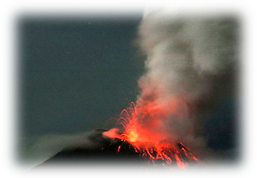 Как называются породы, образованные в результате извержения вулкана?_________________________________________________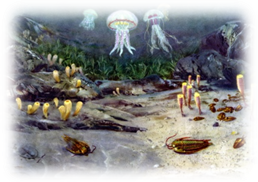 Как называются породы, образованные в результате осадконакопления живых организмов? ___________________________________________________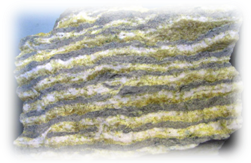 Как называются породы, образованные в результате изменения осадочных и магматических горных пород под воздействием высоких температур и давления в глубинах Земли. ____________________________________________МатерикЛитосферная плита1. ЕвразияА. Антарктическая2. Северная АмерикаВ. Индо-Австралийская3. Южная АмерикаС. Тихоокеанская 4. АфрикаD. Южно-Американская5. АнтарктидаF. Африканская6. АвстралияG. Северо-АмериканскаяH. Евразийская ОтветыОтветы123456№Название литосферной плитыПользуясь картой, определите, в каком направлении и с какой скоростью перемещаются литосферные плиты Используя данные карты, определите, в состав каких литосферных плит входят материки1234567План описанияСходстваРазличиеРазличиеПлан описанияСходстваПлатформаГеосинклинальА. ПонятиеВ. Выполни рисунок строенияС. Соответствие формам рельефа№КритерииРезультаты оцениванияРезультаты оцениванияРезультаты оцениванияРезультаты оценивания№КритерииНеудовлетвори-тельноУдовлетвори-тельноХорошоОтлично1Научился ли ты называть и показывать литосферные плиты?2Научился ли ты определять скорость и направление плит?3Сумел ли ты определить соответствие литосферной плиты материку? 4Определил ли ты, тектонические структуры материков?